Grdi raček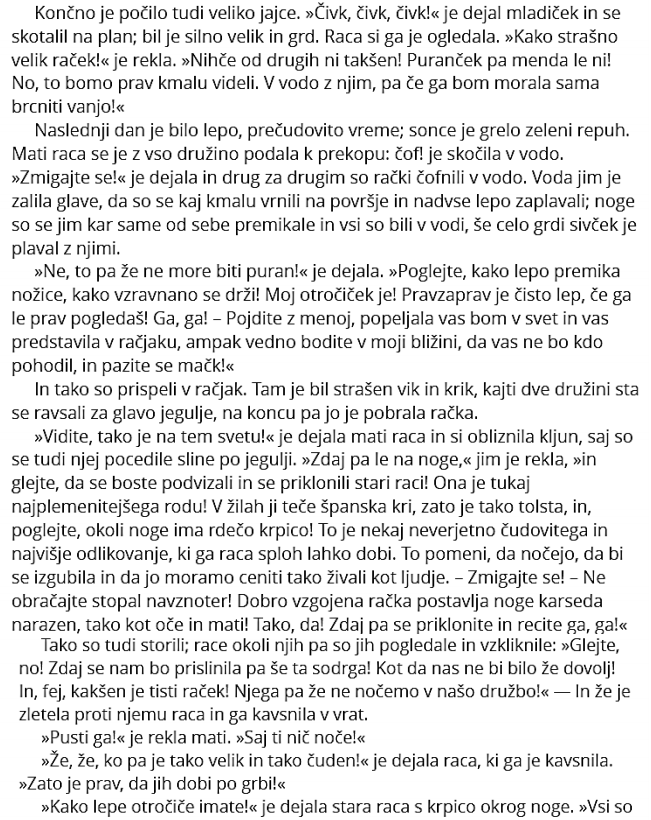 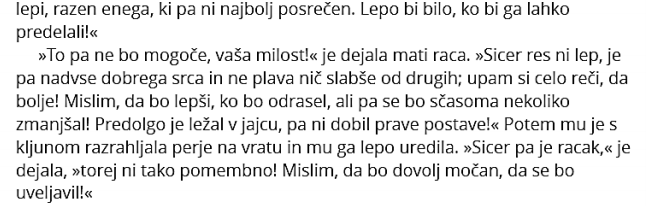 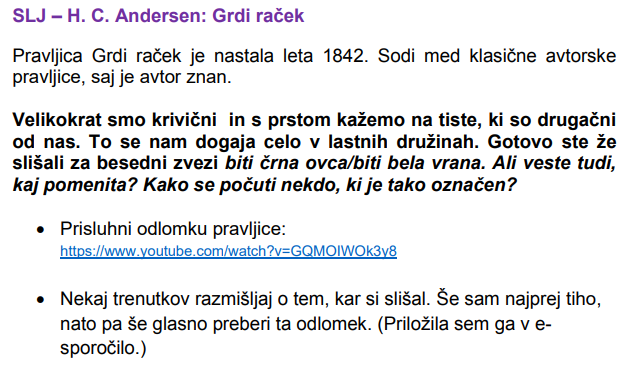 Prisluhni pravljici:https://www.youtube.com/watch?v=3YUkAj2iIMUNekaj trenutkov razmišlaj o tem, kar si slišal. Še sam najprej tiho, nato pa glasno preberi odlomek spodaj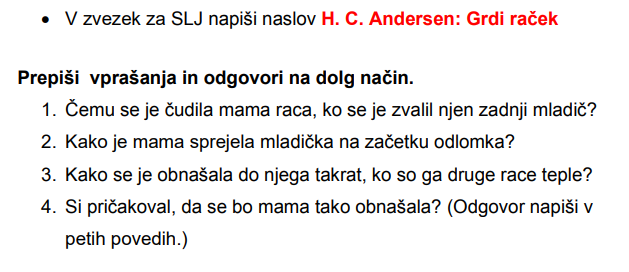 MATEMATIKA - 18. 5. , 19. 5. 2020Danes bomo začeli s ponavljanjem snovi za ocenjevanje. Če se spomniš, bi morali pisati test v petek - tik preden so zaprli šole. Ker se to ni zgodilo, bomo tisto snov ocenili na daljavo. Pred tem pa sledi še veliko vaj. V zvezek napiši naslov Ponavljanje pred ocenjevanjem in današnji datum. Naloge prepiši in reši v zvezek.1. Zapiši število s številko. 7 T 8 S 2 E = ________________ 2 T 1 D = ___________________ 1 Dt - ________________ tri tisoč devetdeset - ______________ osem tisoč pet - ________________ 2. Nadaljuj zaporedja. Vsakemu pripiši še po tri števila. 2100, 2200, 2300, _______________, _______________, _________________ 1997, 1998, 1999, _______________, _______________, _________________4700, 4500, 4300, _______________, _______________, _________________ 3. Iz števk 2, 1, 0, 8 sestavi največje in najmanjše štirimestno število. Najmanjše je ________________. Največje je _______________. 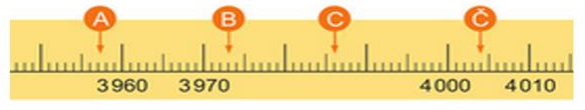 4. Na številskem traku so nekatera števila označena s črkami. Napiši katera števila prikazujejo črke. (Traka ne prerisuj.) 5. Obkroži liha števila. 6115 760 66 333 4681 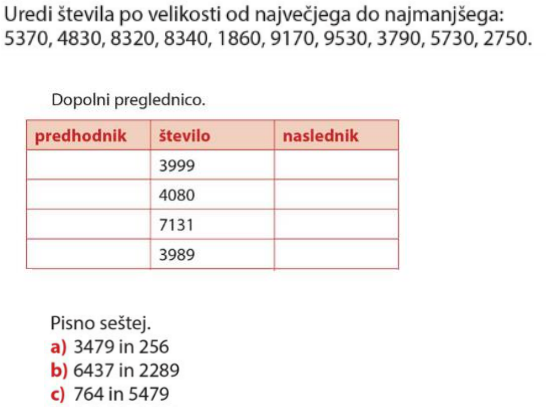 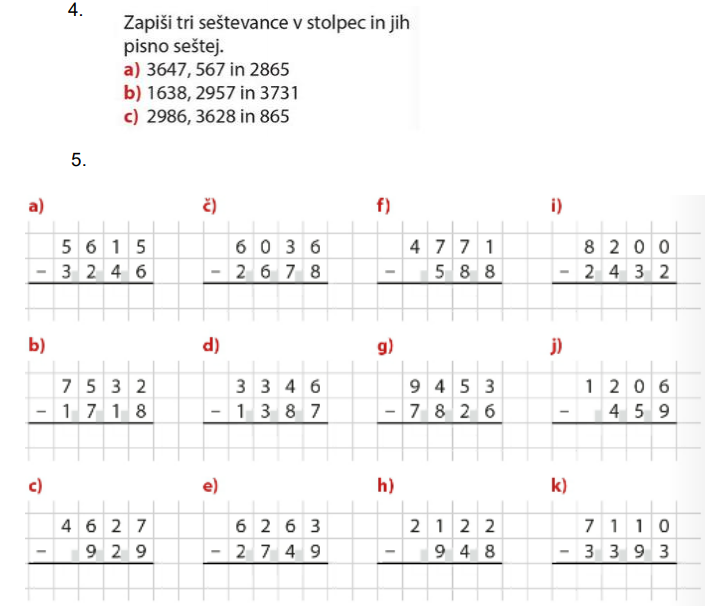 